14 февраля 2018г. в нашем детском саду очень интересно, весело и  задорно прошёл праздник «Широкая масленица» с шутками, песнями, хороводами, играми и горячими блинами.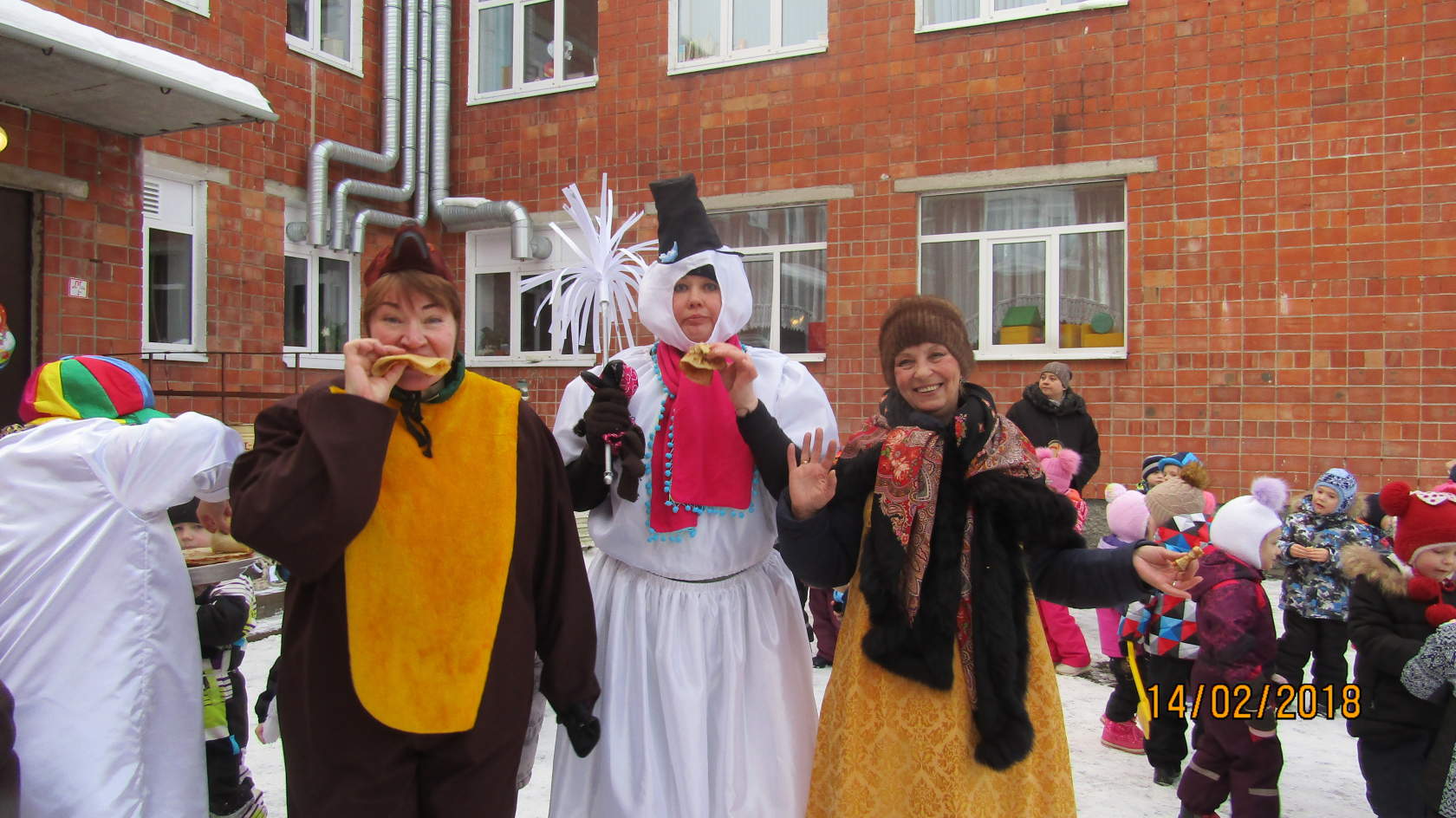 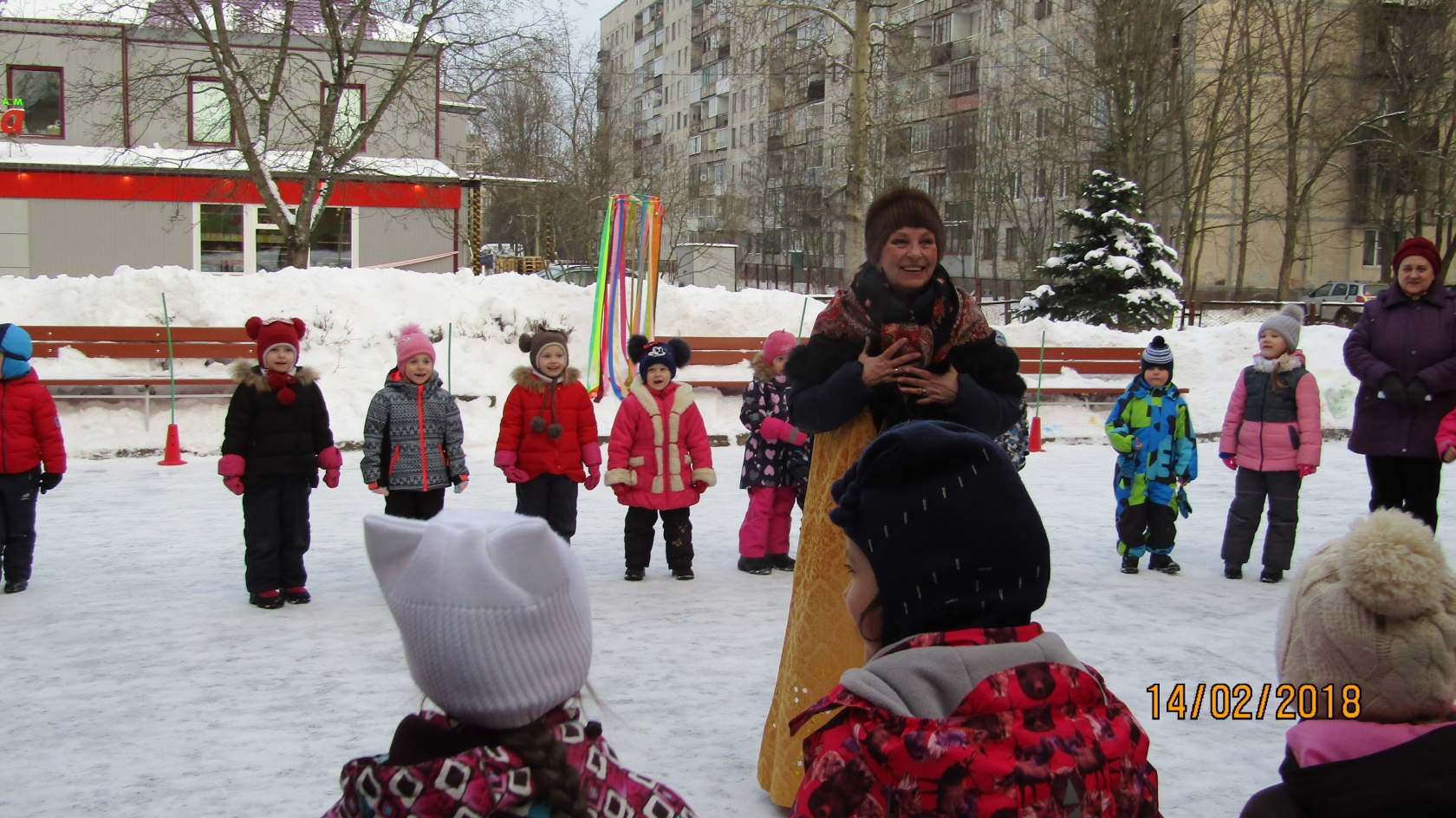 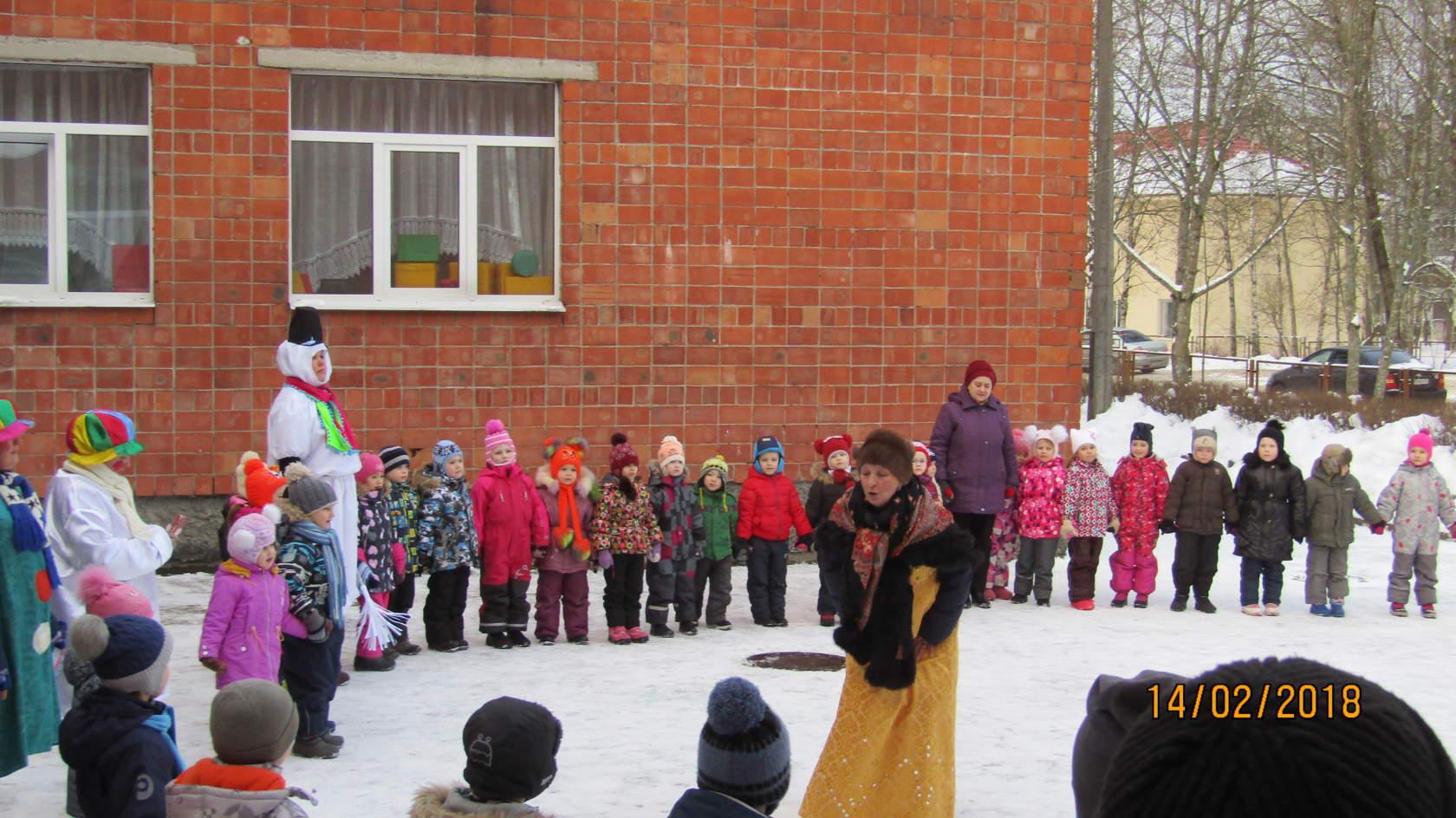 16 февраля наши ребята с педагогами посетили Центр «Добро пожаловать!» с выступлением к Масленице.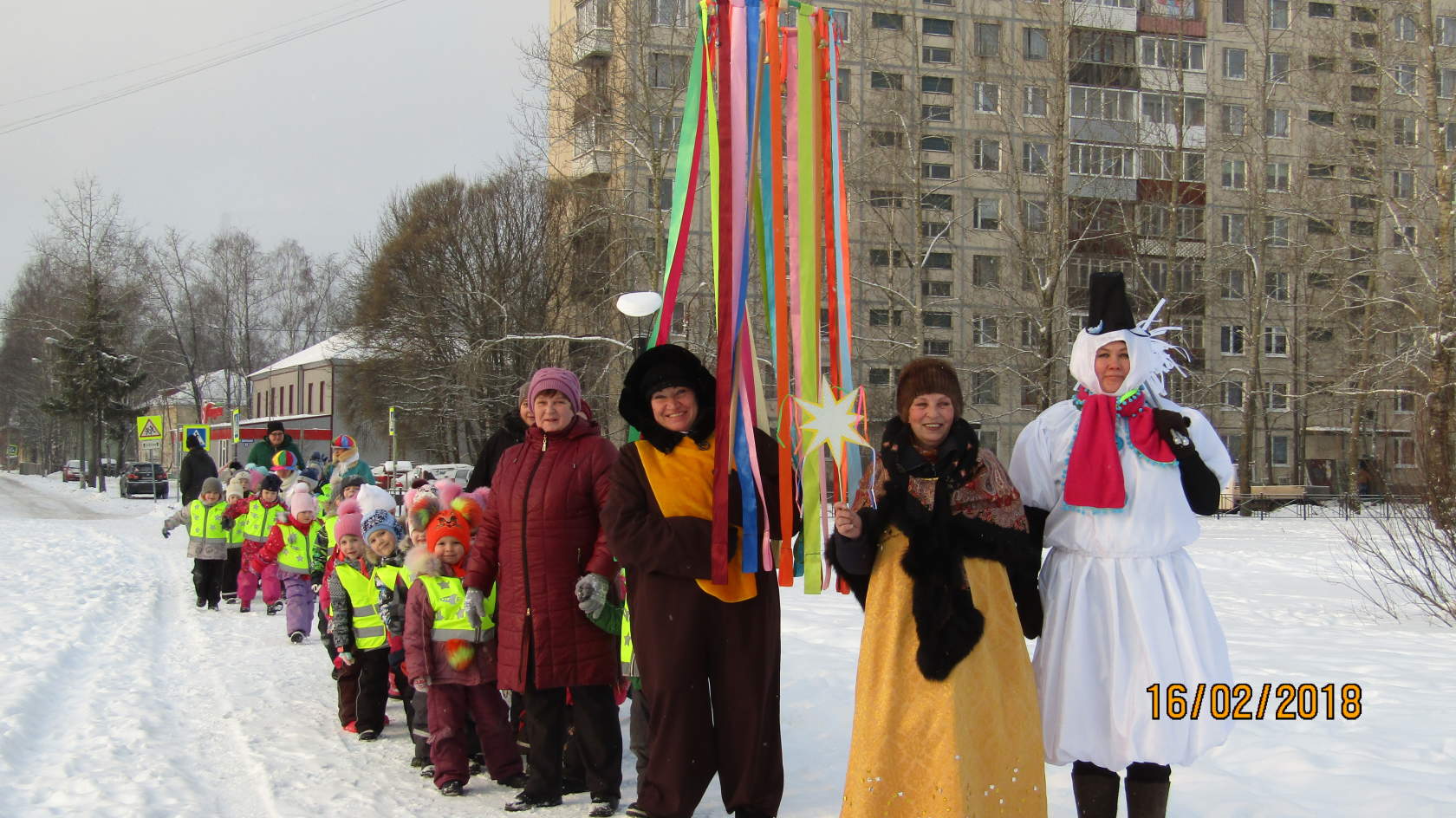 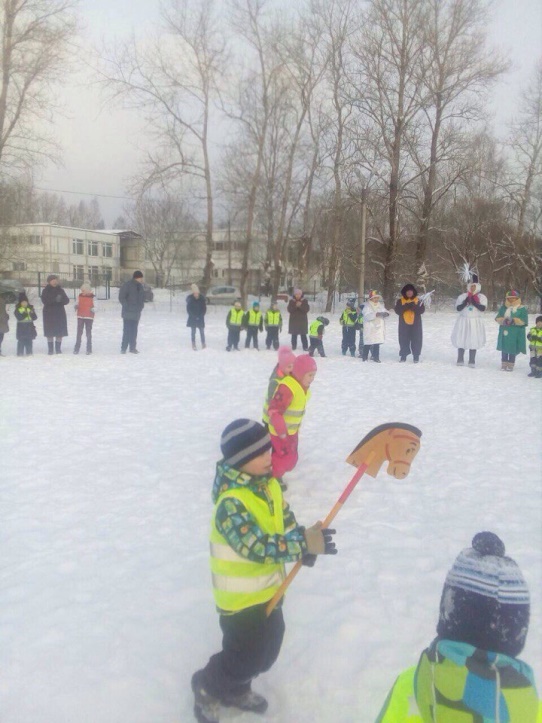 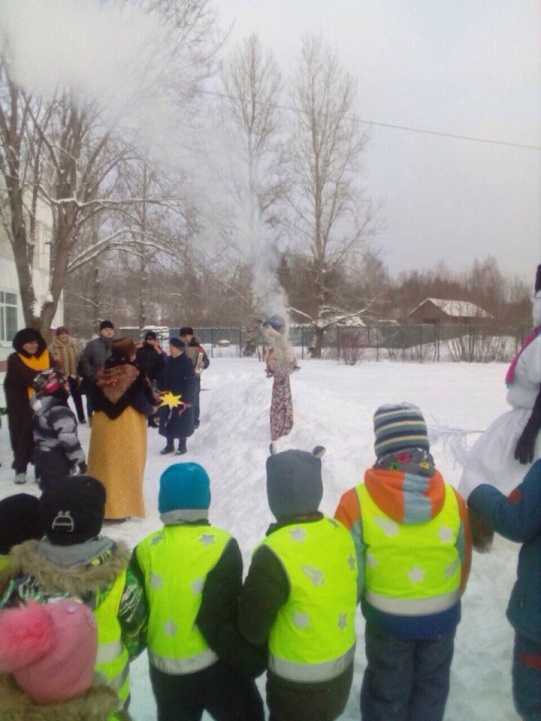 Лексическая тема: «Профессии детского сада». Дети посетили кухню, прачечную, медицинский кабинет.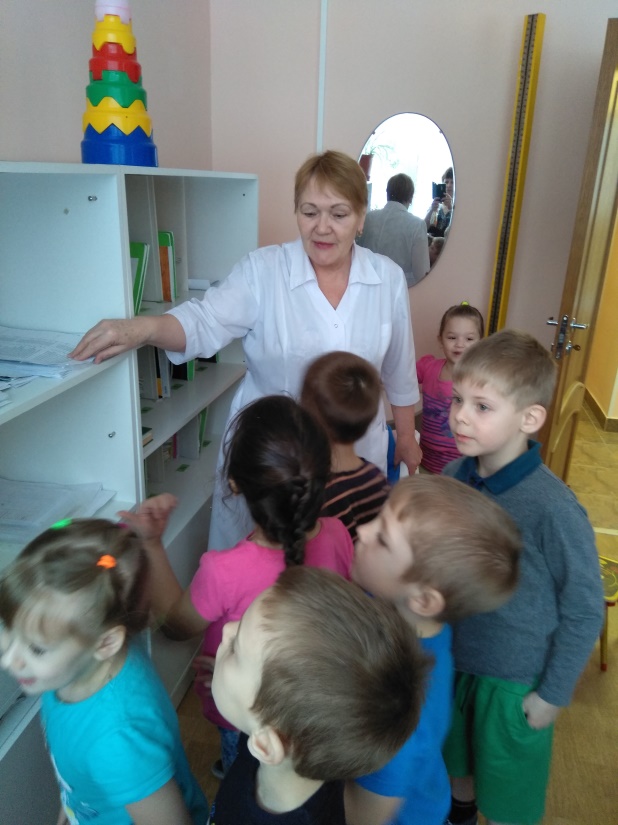 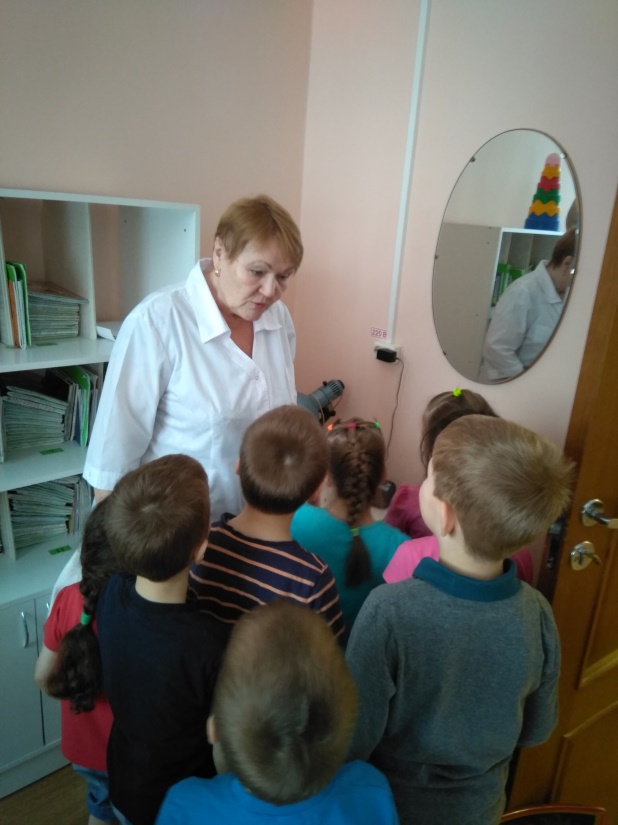 Портреты и открытки для пап к празднику «День защитника Отечества»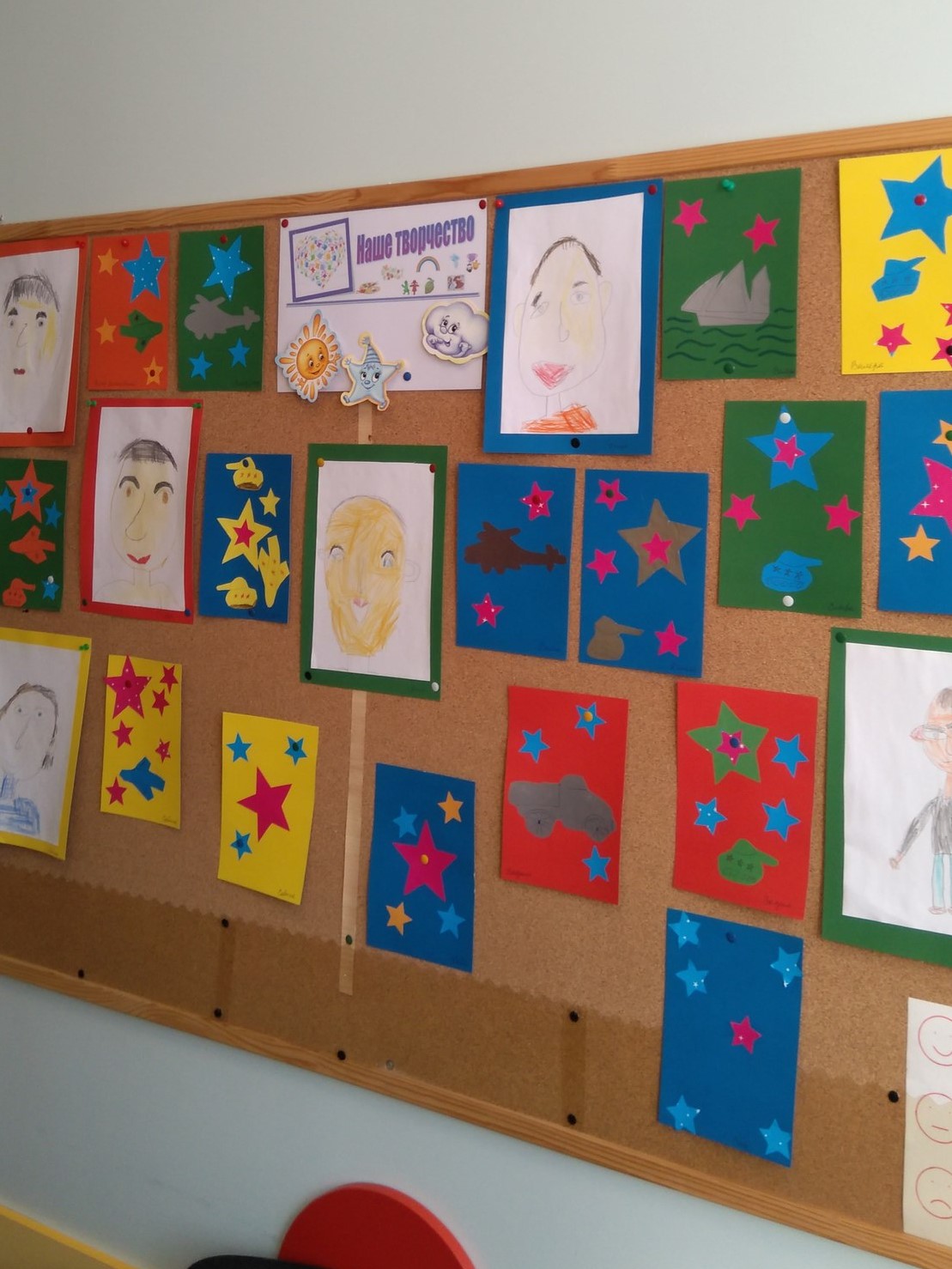 Открытки для любимых мам и  бабушек к Международному Женскому Дню 8 Марта.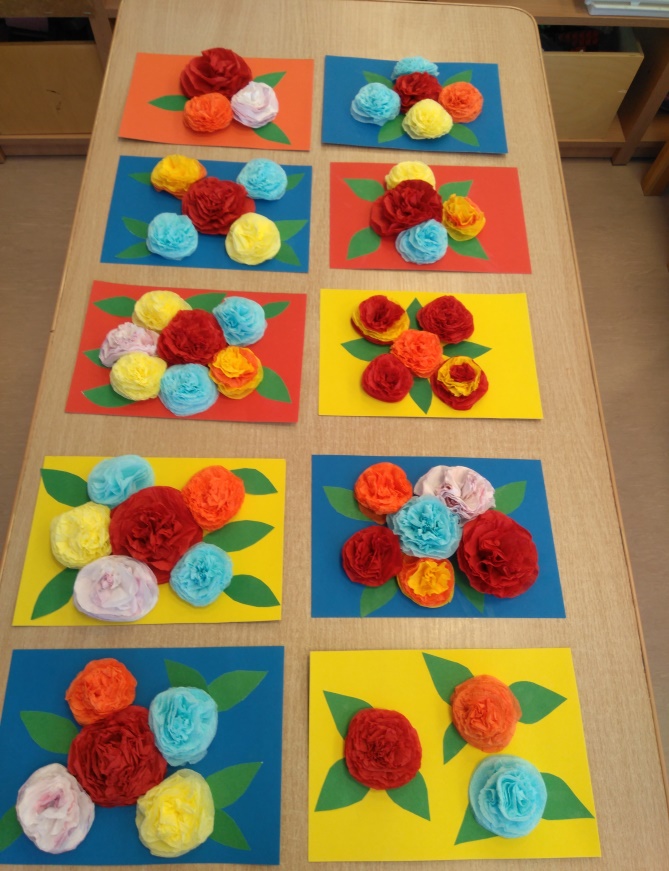 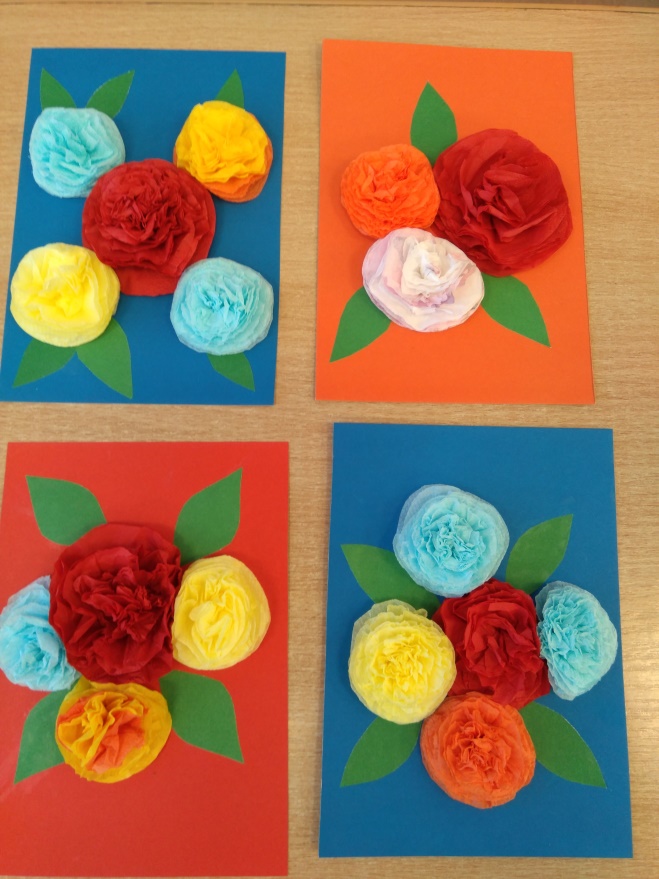            Праздник, посвящённый Международному Женскому Дню 8 Марта.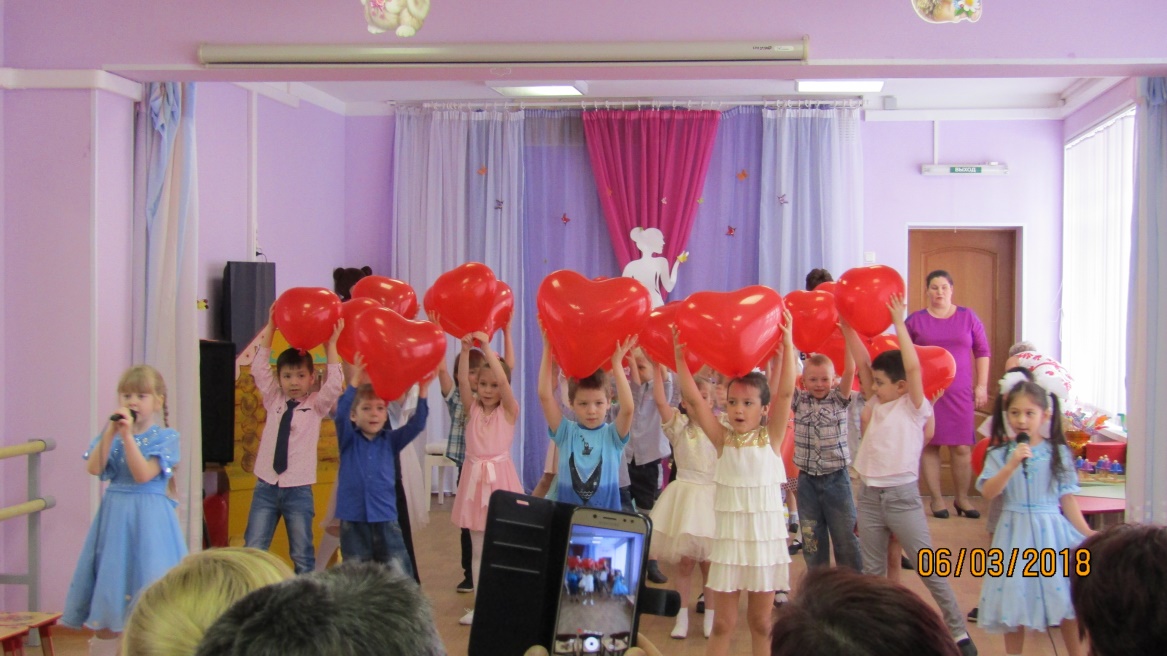 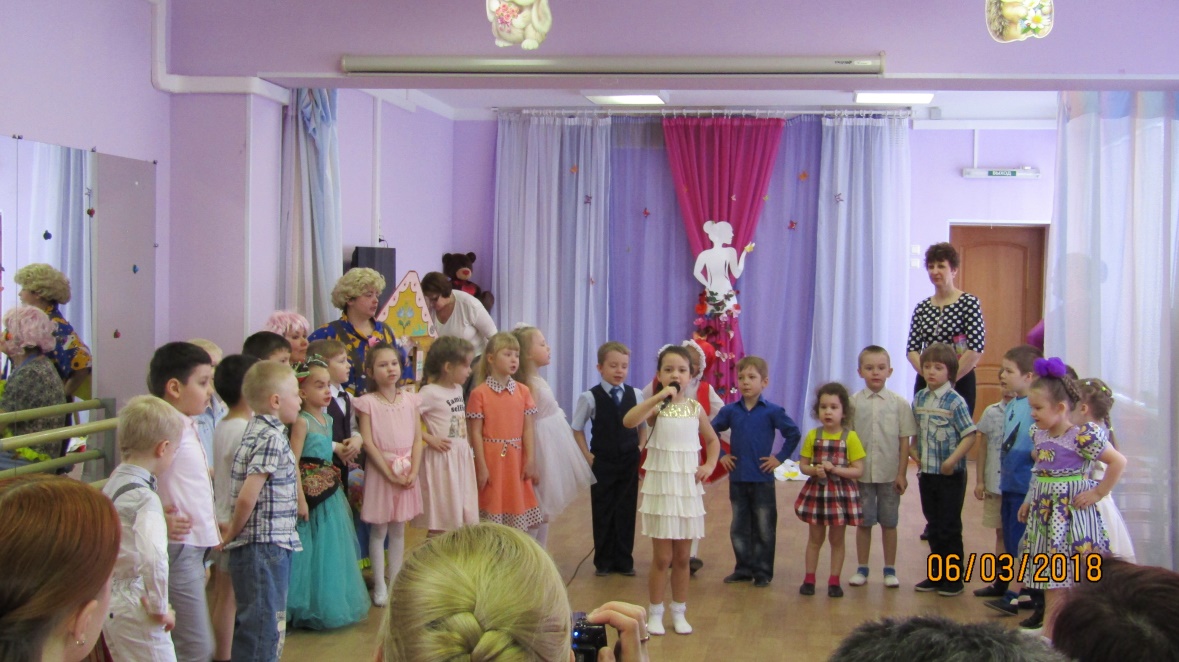 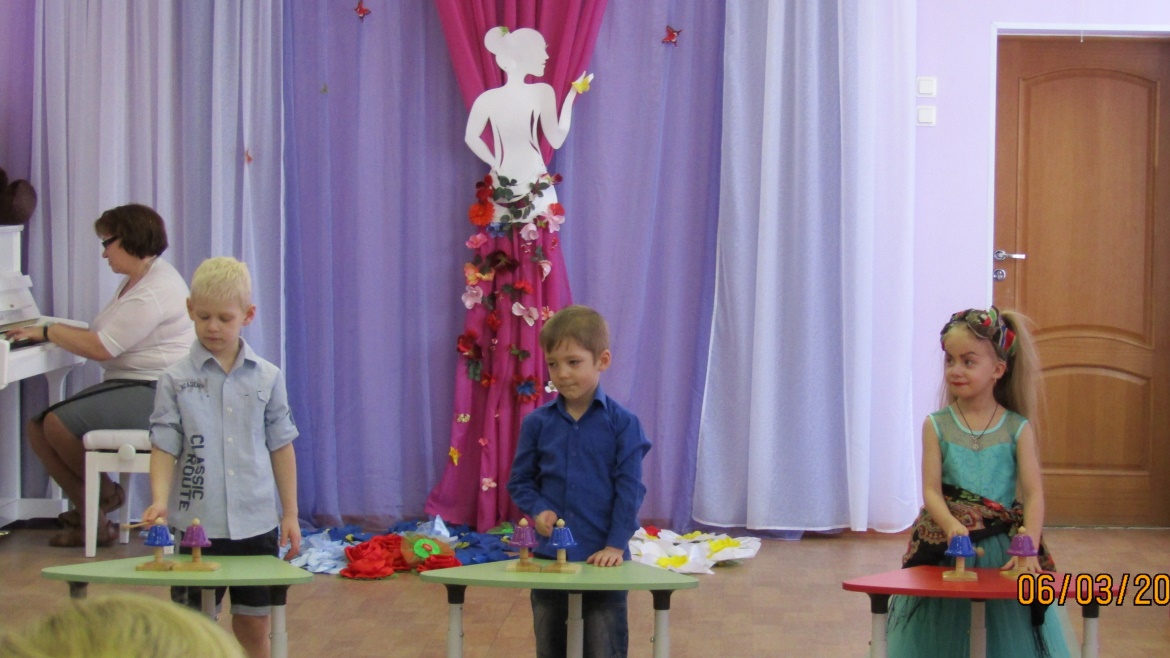 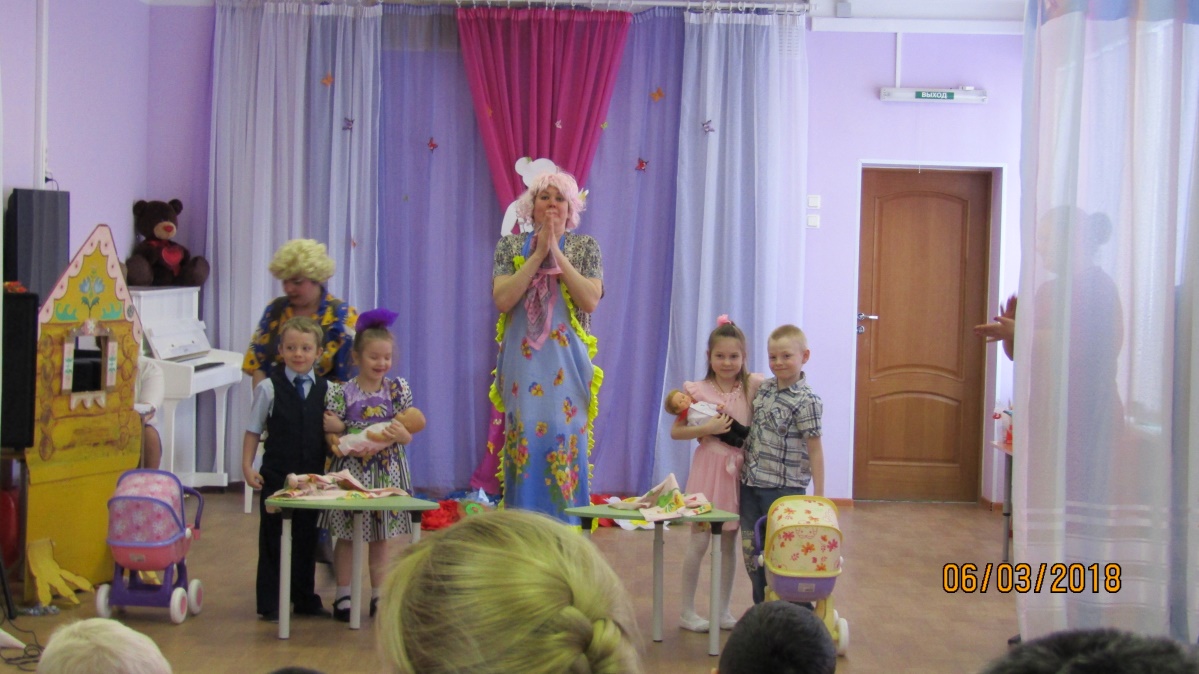 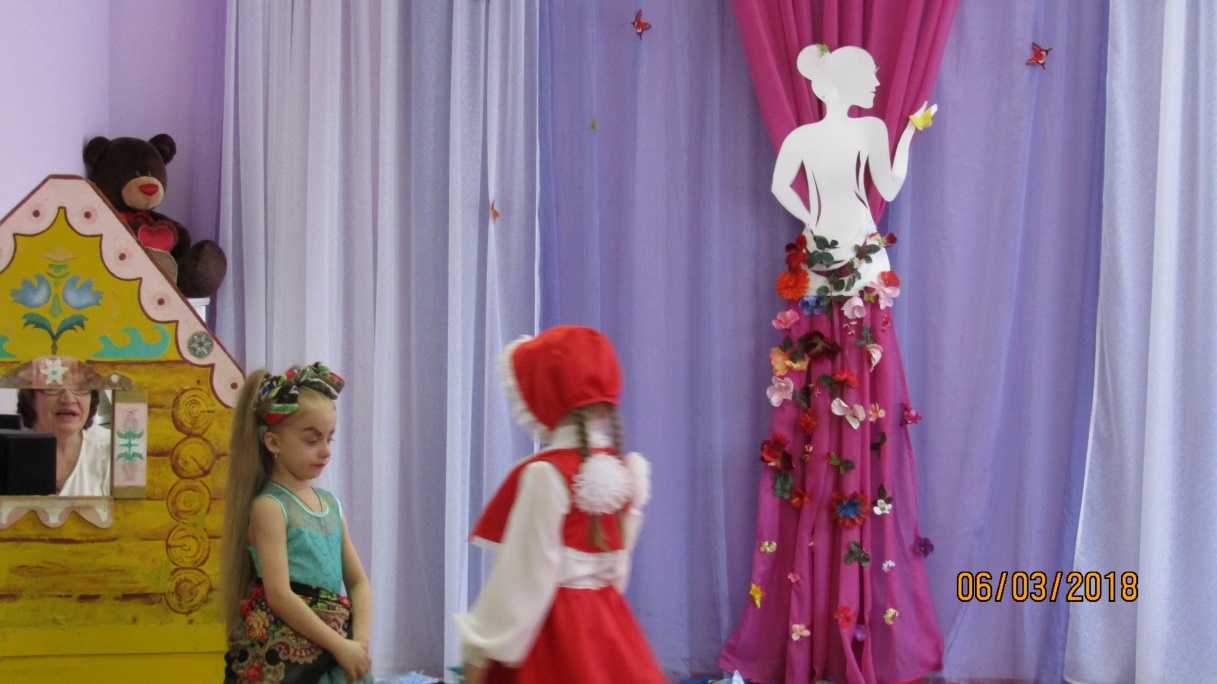 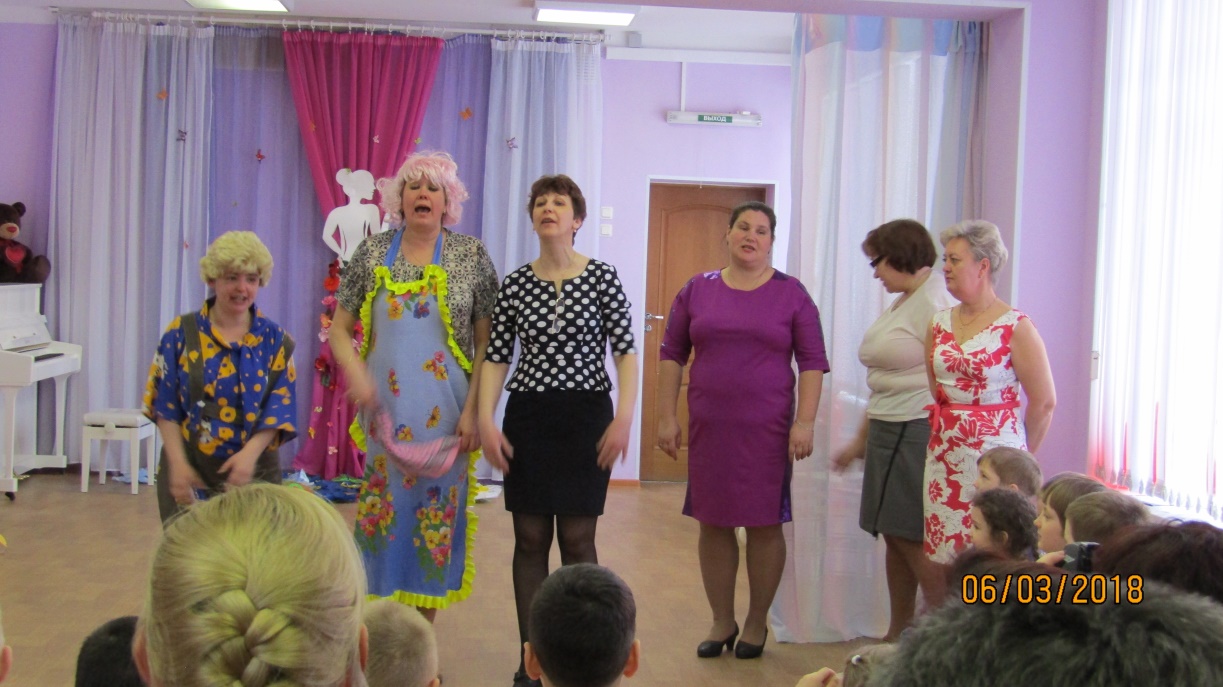 